Demande de subvention au titre du règlement d’intervention en faveur de l’eau en Nouvelle-Aquitaine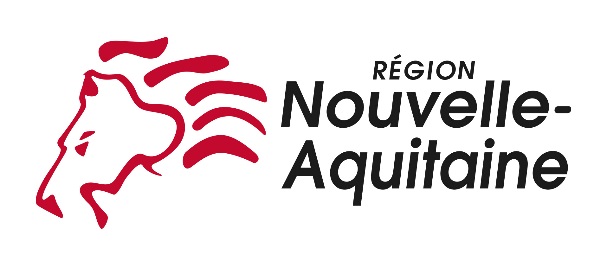 Fiche de renseignementPartie administrative :Nom bénéficiaire : Sigle usuel :Adresse :Nom et qualité du responsable :Nom de la personne en charge du projet :Adresse :Tél. Mail. :Code SIRET :Code APE ou NAF :Partie Projet :Intitulé opération : Type et nom de la programmation dans laquelle s’inscrivent les travaux (ex. CTMA 2017-2021,…) :Si contrat ou plan d’action, préciser l’année de programmation :Synthèse du projet :Liste des pièces à transmettreDocuments à fournir pour toute demande : Courrier de demande à l’attention du président Fiche de renseignement administrative RIB Statuts à jour  Fiche INSEE actualisée  Note technique du projet avec :historique du projetnature de l’opérationlocalisation géographique, plans détaillés, calendrierpour une tranche de travaux de programme pluriannuel : rappel des tranches déjà réalisées (avec année de réalisation et rapport cartographique sur linéaires traités, nature des travaux)valeur des indicateurs de la fiche du règlement d’intervention concernée Dépenses prévisionnelles actualisées, estimatifs détaillés par poste de dépenses inscrites en fonctionnement et/ou en investissement Plan de financement prévisionnel Délibération autorisant l’opération et à solliciter la Région Nouvelle-Aquitaine Situation par rapport à la TVA (attestation non assujettissement, ou de non récupération – exemple ci-après)Si le bénéficiaire est une association : Comptes certifiés et rapport d’activité de l’exercice précédentSi le bénéficiaire est un propriétaire privé : Pièce d’identité et justificatif du domicileSi le projet concerne l’animation : Rapport d’activité de l’année N-1,  Fiches de postes,  Détail des missions pour l’année N, avec répartition du temps (% ou journée/homme).Si le projet porte sur des travaux : Copie de l’arrêté de DIG ou autorisation loi sur l’eau  Attestation de propriété pour le maître d’ouvrage propriétaire du foncierPour la bonne instruction de votre demande, le chargé de mission peut être amené à vous demander des éléments complémentaires, fonctions de la nature de votre projet. Attestation de la structure relative à la TVA Je soussigné (e) – (nom, prénom, qualité) - : .......................................................................................................................................................atteste que (nom de la structure) ....................................................................................................................................................................................................................................................Sur l'opération faisant l'objet de la présente demande (rappeler le titre) :................................................................................................................................................................................................................................................................................................................Merci de cocher la case concernée : Se voit récupérer la TVA, sur les dépenses suivantes :(Dans ce cas, le taux de subvention s’appliquera sur le montant HT des dépenses)- ............................................................................................- ............................................................................................- ............................................................................................ N’est pas remboursé d’une façon ou d’une autre, en tout ou partie, directement ou indirectement, de la TVA ou n’est pas bénéficiaire du fonds de compensation de la TVA (FCTVA), sur les dépenses suivantes :(Dans ce cas, le taux de subvention pourra s’appliquer sur le montant TTC des dépenses).- ............................................................................................- ............................................................................................- ............................................................................................A ..................................................................., le .....................................Le demandeur (signature et cachet)Liste des indicateurs à renseignerListe des indicateurs identifiés dans les fiches actions du Règlement d’Intervention en faveur de l’eau en Nouvelle-Aquitaine.* Typologie d’actionsTypologie d’indicateursIndicateurs Valeurs à renseignerAccompagner les organisations professionnelles agricoles dans le développement de pratiques agro-écologiques sur les zones à enjeu EauIndicateurs de réalisationNombre d’organisations professionnelles agricoles engagéesAccompagner les organisations professionnelles agricoles dans le développement de pratiques agro-écologiques sur les zones à enjeu EauIndicateurs de réalisationNombre de conseillers impliquésAccompagner les organisations professionnelles agricoles dans le développement de pratiques agro-écologiques sur les zones à enjeu EauIndicateurs de résultatsSurfaces agricole concernées par les pratiques agro-écologiquesAccompagner les organisations professionnelles agricoles dans le développement de pratiques agro-écologiques sur les zones à enjeu EauIndicateurs de résultatsNombre d’exploitations impactées par ce changement de conseilSoutenir l’agro-écologie dans les contrats territoriaux de gestion intégrée des bassins versantsIndicateurs de réalisationNombre de programmes d’actions agro-écologiquesSoutenir l’agro-écologie dans les contrats territoriaux de gestion intégrée des bassins versantsIndicateurs de résultatsSurfaces concernées par des pratiques agro-écologiques Préserver la ressource des captages d’eau potable : le programme Re-Sources en Nouvelle-AquitaineIndicateurs de réalisationNombre de champs captants engagés dans le programme Re-SourcesPréserver la ressource des captages d’eau potable : le programme Re-Sources en Nouvelle-AquitaineIndicateurs de réalisationNombre d’agriculteurs engagés dans la démarchePréserver la ressource des captages d’eau potable : le programme Re-Sources en Nouvelle-AquitaineIndicateurs de résultatsRespect des normes de qualité des ressources en eauAnticiper et atténuer les étiagesIndicateurs de réalisationNombre de campagnes de soutien d’étiage (fréquence, volume…)Anticiper et atténuer les étiagesIndicateurs de résultatsSatisfaction des Débits d’Objectif d’Etiage (DOE)Prévenir et Gérer le risque d’inondation fluvialeIndicateurs de réalisationPopulations protégéesPrévenir et Gérer le risque d’inondation fluvialeIndicateurs de réalisationSurfaces de remobilisation du lit majeur (expansion des crues)Prévenir et Gérer le risque d’inondation fluvialeIndicateurs de résultatsSuivi terrain de l’évolution des effets des cruesAccompagner l’élaboration et la mise en œuvre des Schémas d’Aménagement de Gestion de l’Eau (SAGE)Indicateurs de réalisationDate début phase d’émergence/instruction(premiers travaux associés à la constitution du dossier préliminaire)Accompagner l’élaboration et la mise en œuvre des Schémas d’Aménagement de Gestion de l’Eau (SAGE)Indicateurs de réalisationDate début phase d’élaboration (arrêté préfectoral d’installation de la CLE)Accompagner l’élaboration et la mise en œuvre des Schémas d’Aménagement de Gestion de l’Eau (SAGE)Indicateurs de réalisationDate début phase de mise en œuvre(arrêté préfectoral d’approbation du SAGE)Accompagner l’élaboration et la mise en œuvre des Schémas d’Aménagement de Gestion de l’Eau (SAGE)Indicateurs de résultatsSuperficie couverte par le SAGEPromouvoir les outils opérationnels conduits à l’échelle de territoires hydrographiques cohérentsIndicateurs de réalisationNombre de journées/hommes consacrées à la mission d’animation/coordination de l’outilPromouvoir les outils opérationnels conduits à l’échelle de territoires hydrographiques cohérentsIndicateurs de réalisationRésultat du taux d’engagement financier du programme n-1, en comparaison de programme prévisionnelPromouvoir les outils opérationnels conduits à l’échelle de territoires hydrographiques cohérentsIndicateurs de résultatsSuperficie de territoire couvertePréserver et restaurer la morphologie des cours d’eauIndicateurs de réalisationLinéaire de ripisylve restauré (en mètre linéaire de berge), préciser dernière date d’intervention sur ce linéairePréserver et restaurer la morphologie des cours d’eauIndicateurs de réalisationLinéaire de plantation ripisylve (en mètre linéaire de berge)Préserver et restaurer la morphologie des cours d’eauIndicateurs de réalisationLinéaire de cours d’eau restauré (diversification écoulement, recharge, renaturation…) en mètre linéaire de cours d’eau)Préserver et restaurer la morphologie des cours d’eauIndicateurs de réalisationNombre de points d’abreuvement aménagésPréserver et restaurer la morphologie des cours d’eauIndicateurs de réalisationLinéaire de cours d’eau mis en défens en mètre linéaire de berges)Préserver et restaurer la morphologie des cours d’eauIndicateurs de réalisationNombre de petits ouvrages hydrauliques aménagé au titre de la petite continuité (buses, radiers de pont…)Rétablir les continuités écologiquesIndicateurs de réalisationNombre d’ouvrages effacésRétablir les continuités écologiquesIndicateurs de réalisationNombre d’ouvrages aménagésRétablir les continuités écologiquesIndicateurs de résultatsLinéaire de cours d’eau réouvert (en mètre linéaire de cours d’eau)Rétablir les continuités écologiquesIndicateurs de résultatsSurface de plans d’eau supprimée (en m²)Rétablir les continuités écologiquesIndicateurs de résultatsEvolution des taux d’étagement à l’échelle de l’axe ou de la masse d’eauRestaurer la fonctionnalité des zones humidesIndicateurs de réalisationNombre de plans de gestionRestaurer la fonctionnalité des zones humidesIndicateurs de réalisationSurfaces concernées par le plan de gestion (en m²)Restaurer la fonctionnalité des zones humidesIndicateurs de résultatsSurfaces de zones humides restaurées (en m²)Restaurer la fonctionnalité des zones humidesIndicateurs de résultatsSurfaces de zones humides acquises (en m²)Préserver et restaurer les populations de poissons migrateursIndicateurs de réalisationEspèces concernées par projets de repeuplementEspèces concernées par projets de suiviPréserver et restaurer les populations de poissons migrateursIndicateurs de résultatsImpact attendu sur l’évolution du front de colonisation Préserver et restaurer les populations de poissons migrateursIndicateurs de résultatsImpact sur l’évolution du stockAgir contre les espèces envahissantesIndicateurs de réalisationSurfaces (m²) ou linéaires (en mètre linéaire de cours d’eau) traités